Приложение ИНСТРУКЦИЯо соблюдении требований пожарной безопасности на объектах проведения новогодних праздничных мероприятийВ целях безопасной организации проведения новогодних праздничных мероприятий на объектах необходимо руководствоваться нормативно-правовыми документами в области обеспечения пожарной безопасности, а именно:Федеральным законом от 22 июля 2008 года №123-ФЗ «Технический регламент о требованиях пожарной безопасности»; Постановлением Правительства Российской Федерации от 25 апреля 2012г. №390 «О противопожарном режиме»;Постановлением Правительства Российской Федерации от 22 декабря 2010г. №1052 «Об утверждении требований пожарной безопасности при распространении и использовании пиротехнических изделий».Устроители мероприятий с массовым участием людей (вечера, дискотеки, торжества вокруг новогодней елки, представления и т. п.), должны перед началом этих мероприятий тщательно осмотреть помещения и убедиться в их полной готовности в противопожарном отношении.Число людей, одновременно находящихся в залах (помещениях) зданий и сооружений с массовым пребыванием людей (помещения с одновременным пребыванием 50 и более человек), не должно превышать количества, установленного нормами проектирования или определенного расчетом (при отсутствии норм проектирования), исходя из условия обеспечения безопасной эвакуации людей при пожаре. При определении максимально допустимого количества людей в помещении в указанных выше случаях следует принимать расчетную площадь, приходящуюся на одного человека, в размере 0,75 м2/чел. При этом размеры путей эвакуации и эвакуационных выходов должны обеспечивать эвакуацию людей за пределы зальных помещений в течение необходимого времени эвакуации людей.В помещениях с одним эвакуационным выходом одновременное пребывание 50 и более человек не допускается.В зданиях IV и V степени огнестойкости одновременное пребывание 50 и более человек допускается только в помещениях первого этажа.При организации и проведении новогодних праздников и других мероприятий с массовым пребыванием людей:- допускается использовать только помещения, обеспеченные не менее чем двумя эвакуационными выходами, отвечающими требованиям норм проектирования, не имеющие на окнах решеток и расположенные не выше 2 этажа в зданиях с горючими перекрытиями;- елка должна устанавливаться на устойчивом основании и с таким расчетом, чтобы ветви не касались стен и потолка на расстоянии 1 метра;- при отсутствии в помещении электрического освещения мероприятия у елки должны проводиться только в светлое время суток;- иллюминация должна быть выполнена с соблюдением Правил устройства электроустановок. При использовании электрической осветительной сети без понижающего трансформатора на елке могут применяться гирлянды только с последовательным включением лампочек напряжением до 12 В. Мощность лампочек не должна превышать 25 Вт;- при обнаружении неисправности в иллюминации (нагрев проводов, мигание лампочек, искрение и т. п.) она должна быть немедленно обесточена.Запрещается:- проведение мероприятий при запертых распашных решетках на окнах помещений, в которых они проводятся;- применять дуговые прожекторы, свечи и хлопушки, устраивать фейерверки и другие световые пожароопасные эффекты, которые могут привести к пожару;- украшать елку целлулоидными игрушками, а также марлей и ватой, не пропитанными огнезащитными составами;- одевать детей в костюмы из легкогорючих материалов;- проводить огневые, покрасочные и другие пожароопасные и взрывопожароопасные работы;- использовать ставни на окнах для затемнения помещений;- уменьшать ширину проходов между рядами и устанавливать в проходах дополнительные кресла, стулья и т. п.;- полностью гасить свет в помещении во время спектаклей или представлений;- допускать заполнение помещений людьми сверх установленной нормы.При проведении мероприятий должно быть организовано дежурство на сцене и в зальных помещениях ответственных лиц, членов добровольных пожарных формирований.Двери на путях эвакуации должны открываться свободно и по направлению выхода из здания, за исключением дверей, открывание которых не нормируется требованиями нормативных документов по пожарной безопасности. Запоры на дверях эвакуационных выходов должны обеспечивать людям, находящимся внутри здания (сооружения), возможность свободного открывания запоров изнутри без ключа.При эксплуатации эвакуационных путей и выходов запрещается:- загромождать эвакуационные пути и выходы (в том числе проходы, коридоры, тамбуры, галереи, лифтовые холлы, лестничные площадки, марши лестниц, двери, эвакуационные люки) различными материалами, изделиями, оборудованием, производственными отходами, мусором и другими предметами, а также забивать двери эвакуационных выходов;- устраивать в тамбурах выходов  сушилки и вешалки для одежды, гардеробы, а также хранить (в том числе временно) инвентарь и материалы;- устраивать на путях эвакуации пороги (за исключением порогов в дверных проемах), раздвижные и подъемно-опускные двери и ворота, вращающиеся двери и турникеты, а также другие устройства, препятствующие свободной эвакуации людей;- применять горючие материалы для отделки, облицовки и окраски стен и потолков, а также ступеней и лестничных площадок на путях эвакуации (кроме зданий V степени огнестойкости);- фиксировать самозакрывающиеся двери лестничных клеток, коридоров, холлов и тамбуров в открытом положении (если для этих целей не используются автоматические устройства, срабатывающие при пожаре), а также снимать их;- остеклять или закрывать жалюзи воздушных зон в незадымляемых лестничных клетках;- заменять армированное стекло обычным в остеклениях дверей и фрамуг.В зданиях с массовым пребыванием людей на случай отключения электроэнергии у обслуживающего персонала должны быть электрические фонари. Количество фонарей определяется руководителем, исходя из особенностей объекта, наличия дежурного персонала, количества людей в здании, но не менее одного на каждого работника дежурного персонала.Ковры, ковровые дорожки и другие покрытия полов в помещениях с массовым пребыванием людей должны надежно крепиться к полу.Применение пиротехнической продукции должно осуществляться в соответствии с требованиями инструкции (руководства) по эксплуатации завода-изготовителя. При этом инструкция должна содержать требования пожарной безопасности к такому пиротехническому изделию.Применение пиротехнических изделий запрещается:- в помещениях, зданиях и сооружениях любого функционального назначения;- на территориях взрывоопасных и пожароопасных объектов и линий высоковольтной электропередачи;- на крышах, балконах, лоджиях и выступающих частях фасадов зданий (сооружений);- на сценических площадках, стадионах и иных спортивных сооружениях;- во время проведения митингов, демонстраций, шествий и пикетирования;- на территориях особо ценных объектов культурного наследия народов Российской Федерации, памятников истории и культуры, кладбищ и культовых сооружений, заповедников, заказников и национальных парков.        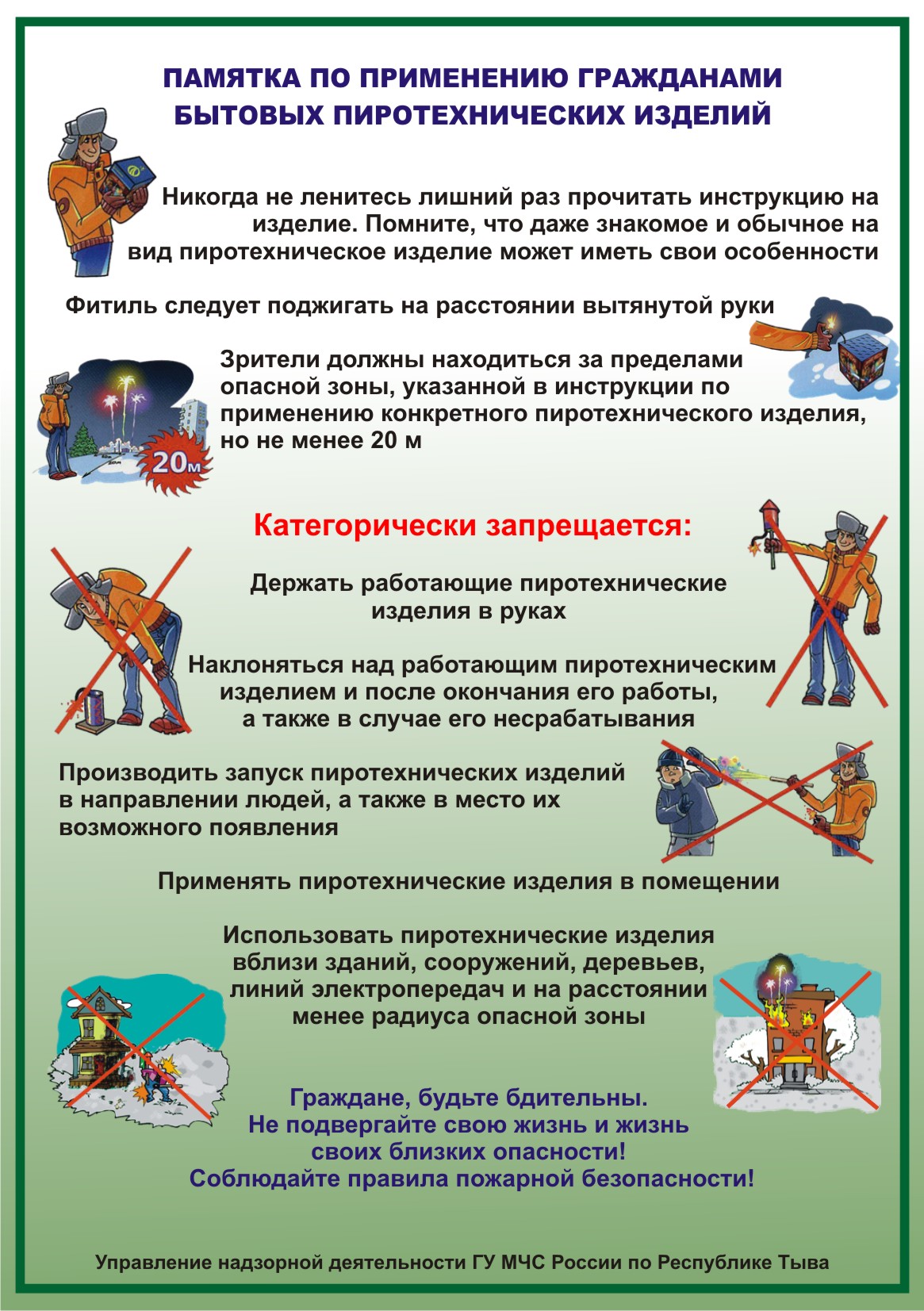 